MeervoudDe meeste zelfstandige naamwoorden hebben een enkelvoud en een meervoud.
Soms maak je het meervoud door 'en' achter het enkelvoud te zetten:de hond - de hondende broek - de broekenAls het enkelvoud een lange klinker (aa, ee, oo, uu) heeft, vervalt soms één van die klinkers:de aap - de apende paal - de palenAls het enkelvoud een korte klinker heeft, komt er soms een medeklinker bij:de tik - de tikkende klap - de klappenEindigt het enkelvoud op een s of een f, dan wordt de s vaak een z en de f vaak een v:de laars - de laarzenhet glas - de glazen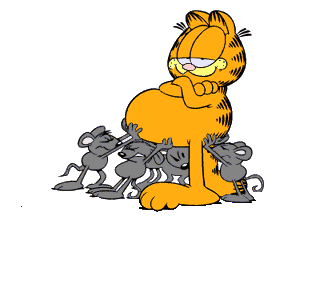 de staaf - de stavenhet lijf - de lijvenEr zijn hier wel enkele uitzonderingen:de paus - de pausende kaars - de kaarsende mens - de mensende fotograaf - de fotografende paragraaf - de paragrafen